Remont elewacji i wymiana bram garażowych w budynek magazynowy – Górażdże Cement (Heidelberg Materials), Stacja Przesypowa Cementu – Międzyrzecz Lokalizacja: Górażdże Cement (Heidelberg Materials), SPC Międzyrzecz, ul. Fabryczna 3, 66-300 MiędzyrzeczOsoba do kontaktu w sprawie terminu wizji lokalnej oraz ustalenia szczegółów: Dariusz Janicki, Kierownik SPC, tel. 693 134 079Termin wykonania prac: do 30.09.2024 (termin realizacji do ustalenia z Kierownikiem SPC)Zakres prac:Wykonanie elewacji z blachy trapezowej wraz z obróbkamiOrientacyjne wymiary budynku:Dł. 17,50 m,        H1 3 m,Sz. 7,25 m,          H2 2,5 m;           Parametry blachy:blacha trapezowa elewacyjna T18DR (szer. efekt. 1100 mm/szer.  całk. 1137 mm), co najmniej#0.70 mm, powłoka PS 25 um RAL 7035,obróbki blacharskie conajmniej#0.70 mm, kolor RAL 7035,wkręty w kolorze RAL 7035,klasa korozyjności C3,okres trwałości M (średni 5-15);Uwagi: Elewacja musi zmieścić się pod opierzeniem dachu; U dołu wykonać opaskę;Wszystkie elementy zamontowane do ściany muszą być ponownie przytwierdzone do elewacji z blachy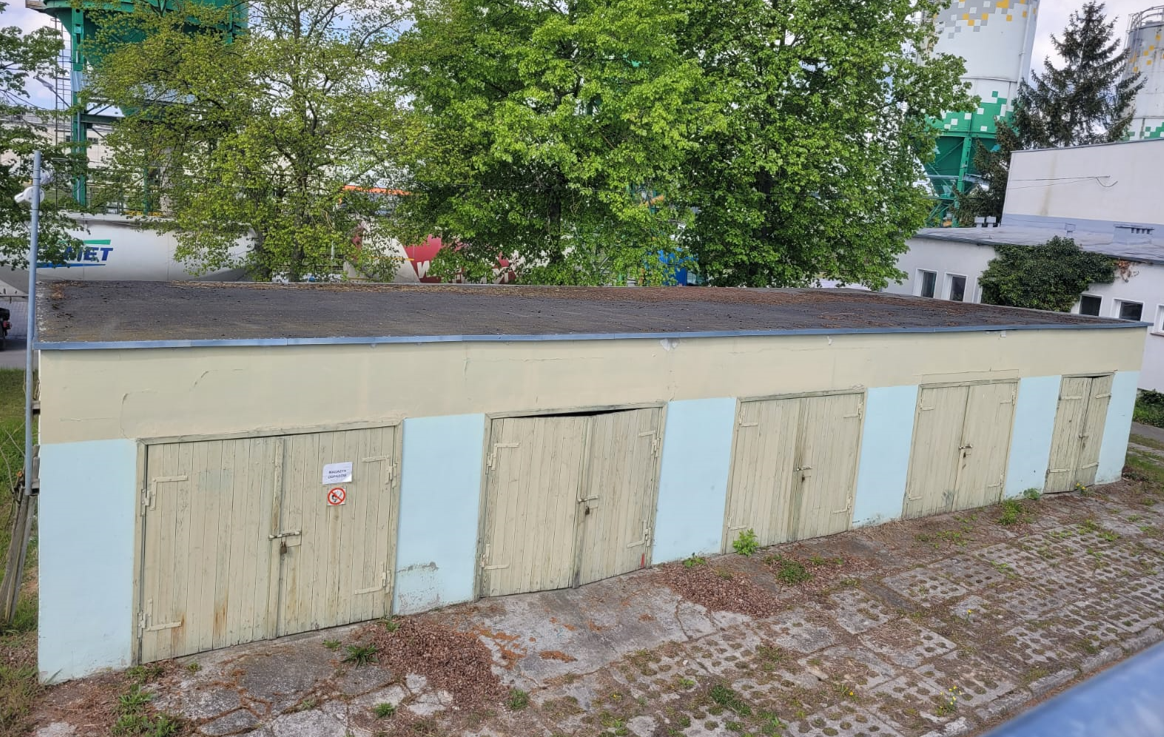 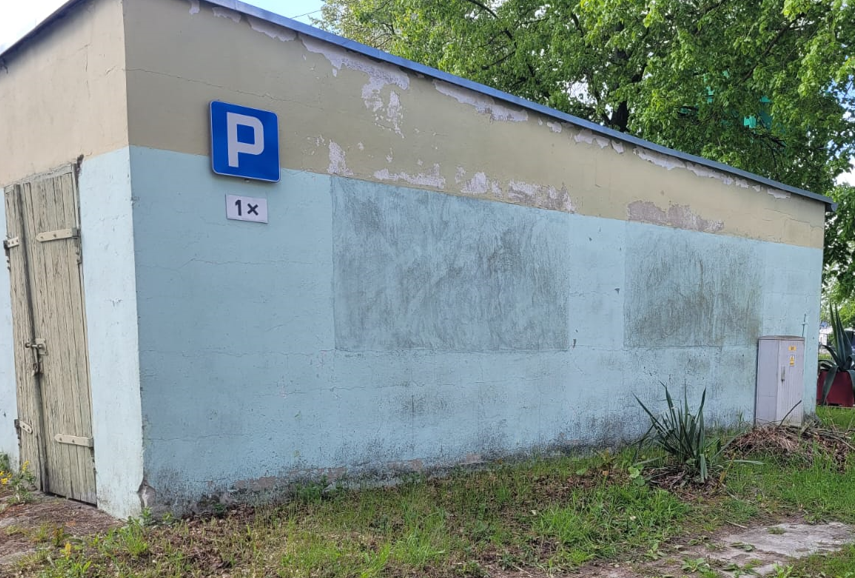 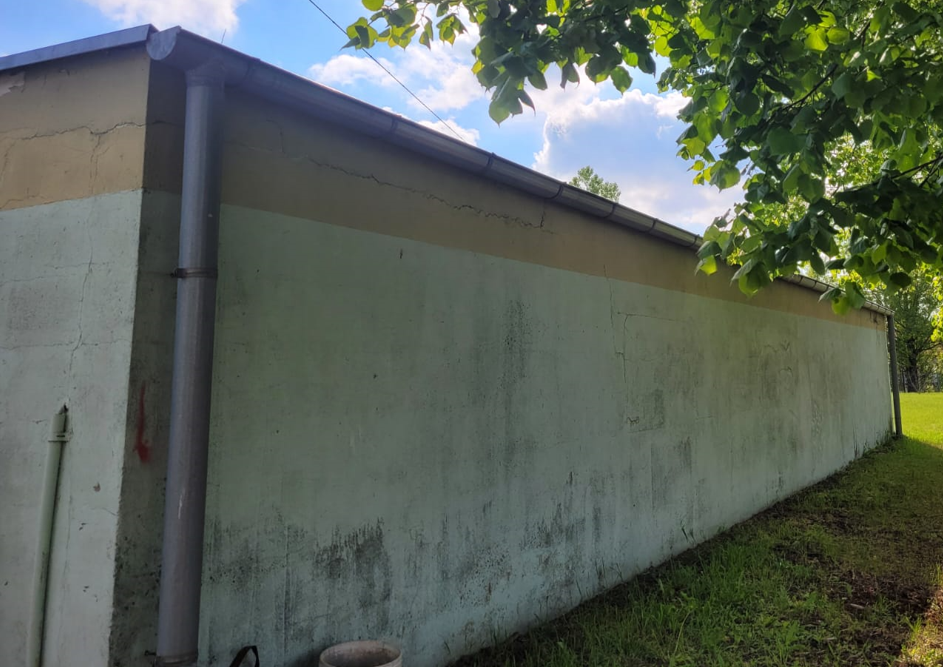 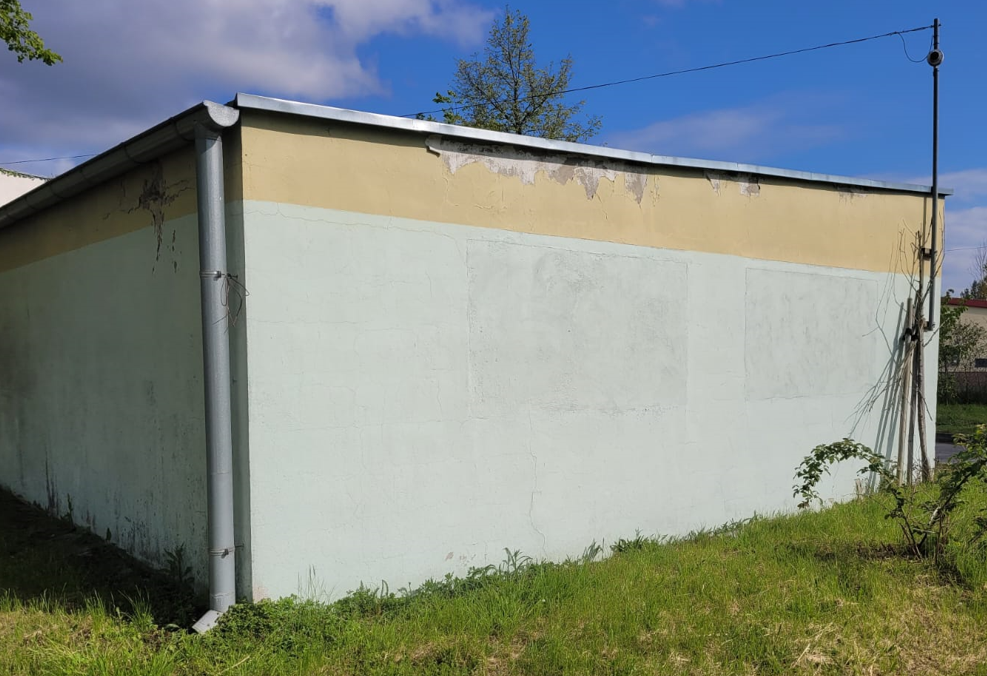 Wymiana bram garażowych – 5 szt. (na rolowane opuszczane ręcznie):Orientacyjne wymiary bram:Brama 1: sz. 160 cm, h. 215 cm,Brama 2: sz. 240 cm, h. 220 cm,Brama 3: sz. 240 cm, h. 220 cm,Brama 4: sz. 235 cm, h. 215 cm,Brama 5: sz. 240 cm, h. 220 cm;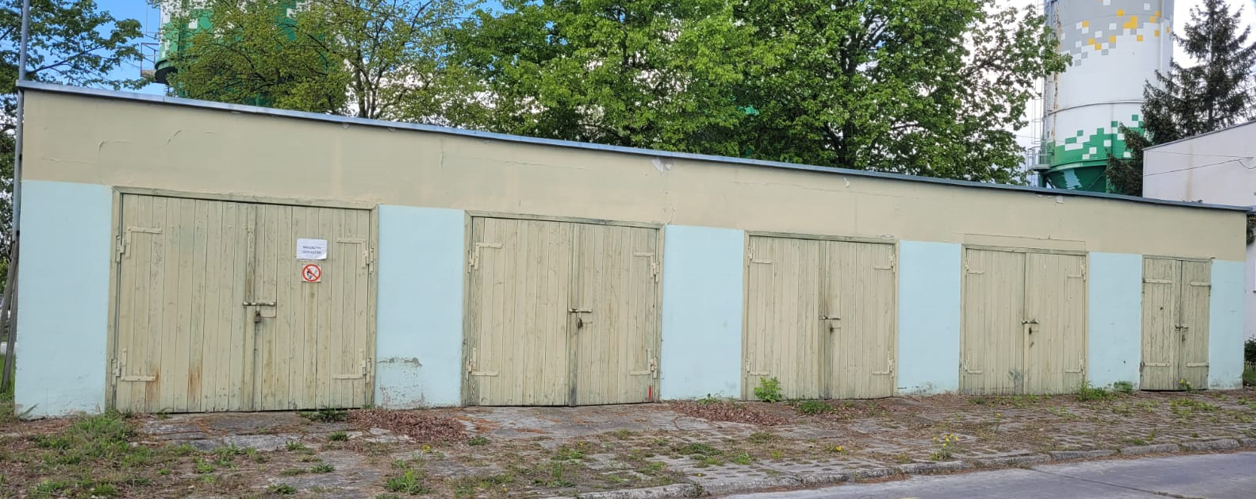 Uwagi:WSZYSTKIE ZDJĘCIA, SCHEMATY, WYMIARY, MAJĄ CHARAKTER ORIENTACYJNY. NIEZBĘDNA JEST WIZJA LOKALNA W CELU DOKONANIA DOKŁADYCH OBMIARÓW I USTALENIA SZCZEGÓŁÓW. NA ZDJĘCIACH NIE WIDAĆ WSZYSTKICH PĘKNIĘĆ.Przed przystąpieniem do prac niezbędne jest przedłożenie Instrukcji Bezpiecznego Wykonania Prac (IBWR)Powstałe odpady należy zagospodarować (BDO) i po zakończeniu prac przekazać ich wykaz